MS Access – Übung – KlassenkassAZur Verwaltung einer „Klassenkassa“ soll eine Datenbank entwickelt werden.Anforderungsdefinition:Jede Person (Schüler_in) kann mehrere Kontobewegungen veranlassen. Jede Kontobewegung gehört exakt zu einer Person. Für alle Schüler_innen soll der Name und die Katalognummer verfügbar sein. Für jede Kontobewegung soll der Wert (+ oder – (Ein- oder Auszahlung)) Datum und eine Kurzbeschreibung verfügbar sein.Erstelle eine Skizze in der die nötigen Tabellen samt Felder dargestellt werden! Kennzeichne Schlüsselfelder (PK und FK) und stelle die Relation grafisch dar!Mache Notizen zu den Felddatentypen.Modell der Datenbank „klassenkassa“ (klassenkassa.accdb)[Optional  Arbeite mit deiner Datenbank „klasse.accdb“ weiter, indem du sie vorher umbenennst oder …] 
… erstelle eine neue Datenbank „klassenkassa.accdb“! 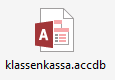 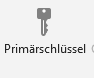 Erstelle [ändere] die nötigen Tabellen! Achte auf sinnvolle Datentypen und Feldeigenschaften! Vergiss nicht Primärschlüssel zu setzen!  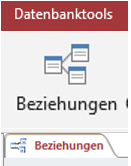 Erstelle entsprechende Relation zwischen deine Tabellen!Achtung: Schließe vorher alle Access-Objekte!Erstelle ein Formular „formular_kk“, das in nur einer Ansicht sowohl Schüler_innen als auch deren Kontobewegungen bedienen lässt (Haupt-/Unterformular)! Dies lässt sich mit oder ohne Formularassistenten bewerkstelligen.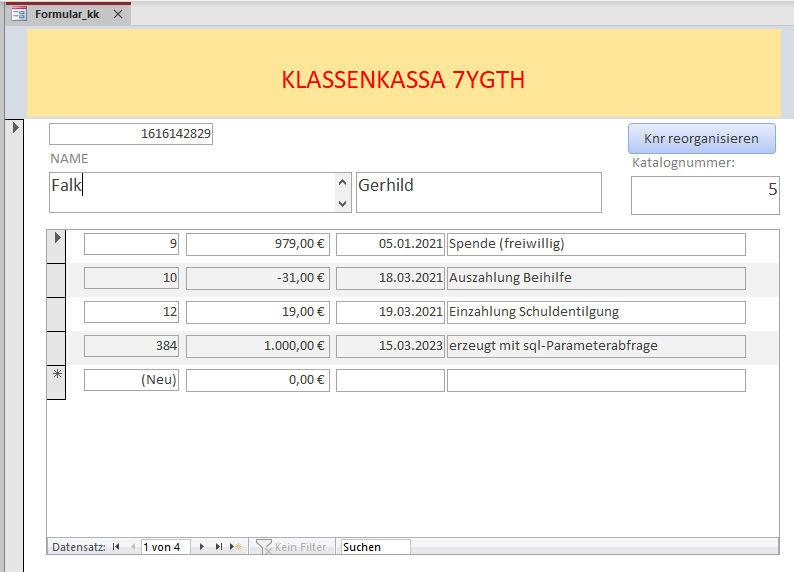 Hilfe:
https://support.office.com/de-de/article/erstellen-eines-formulars-mit-einem-unterformular-1-n-formular-ddf3822f-8aba-49cb-831a-1e74d6f5f06b